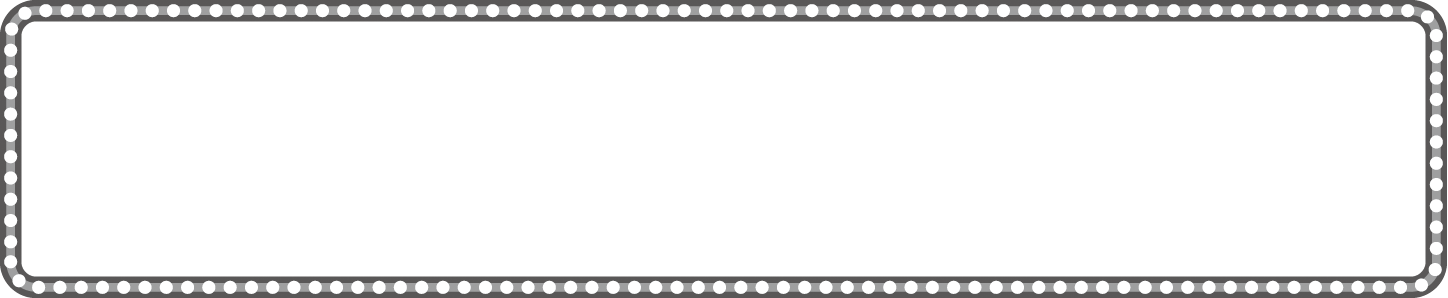 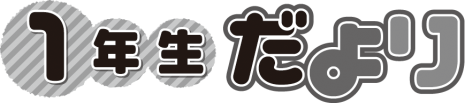 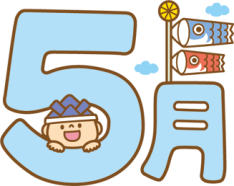 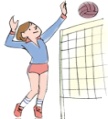 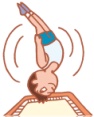 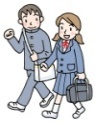 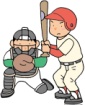 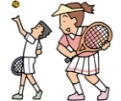 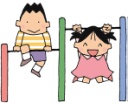 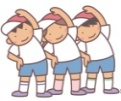 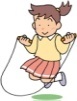 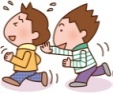 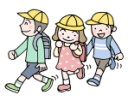 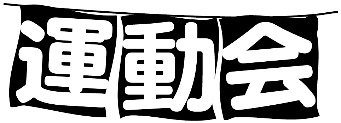 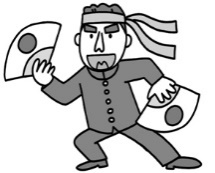 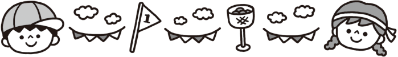 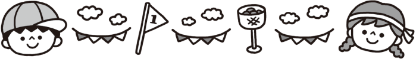 運動会が無事終わりました。「仲間と共に　力を合わせ　みんな輝け　上江っ子」のとおりに、練習の成果を発揮し子どもたちはとても輝いていました。白団団長　　永前　竜馬さん〔小学部〕　　赤団団長　　外屋　勇飛さん〔小学部〕　　　橋口　睦貴さん〔中学部〕　　　　　　　　上原　隼磨さん〔中学部〕白団副団長　新原　莉愛さん〔小学部〕　　赤団副団長　山口　玲奈さん〔小学部〕　　　堂領　実晴さん〔中学部〕　　　　　　　　加藤　寧々さん〔中学部〕　実行委員長　釘田　来夢さん、木原　彰吾さん　　　　　　　　　　【裏面に写真を掲載】無事に運動会を実施できたのも、保護者の皆様、地域の皆様のおかげです。１２日の奉仕作業、前日準備、そして後片付けまで大変お世話になりました。あれだけのテントを保護者の皆様が力を合わせてとても短い時間で片付けていただいたこと、しかも解団式の時に、子どもたちが感想等を述べている時間は作業をせず見守ってくださっていたことに、感謝いたします。開会のあいさつでも申し上げましたが、輪太鼓おどりも保存会の方々に大変お世話になりました。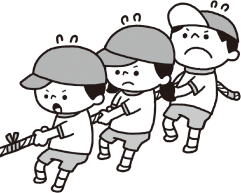 地域あっての学校です。学校と地域が「チーム上江」となって子どもたちのために、地域のためにさらに絆を深めていけたらと考えております。今後ともどうぞよろしくお願いいたします。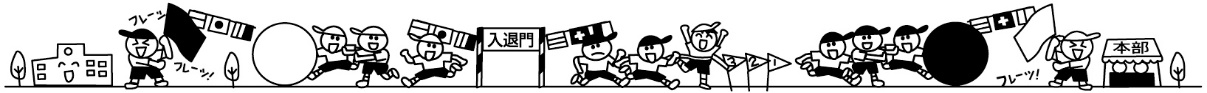 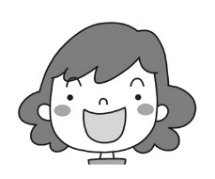 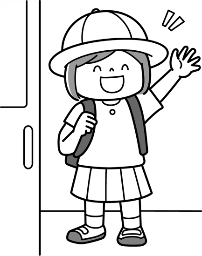 　　　　　　　　　　　　　　　　　裏面につづく【児童生徒代表あいさつ】　　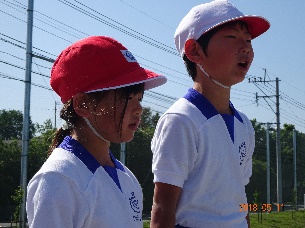 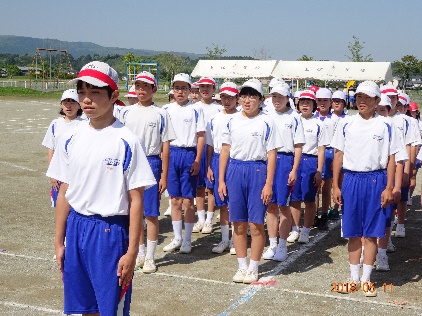 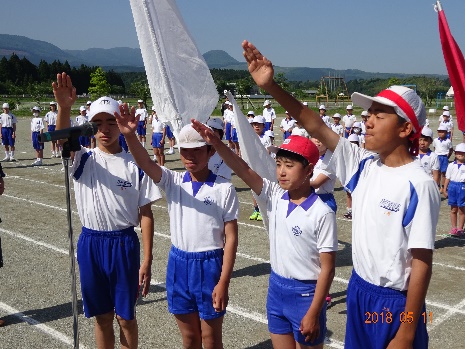 向井悠梨さんと東みつきさん【団長による選手宣誓】　　　　　　　　　　　　　　　　　　　【実行委員長と役員】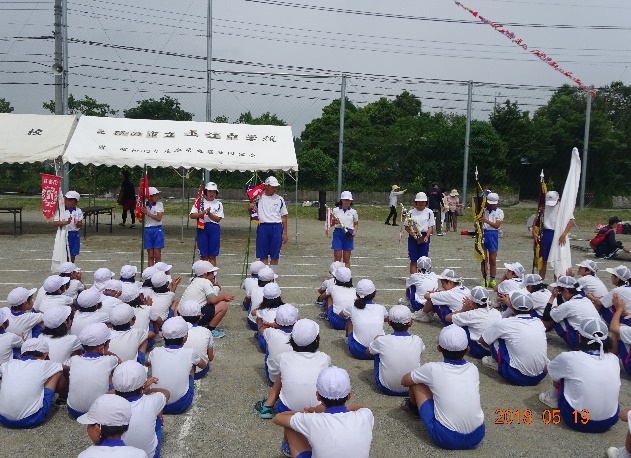 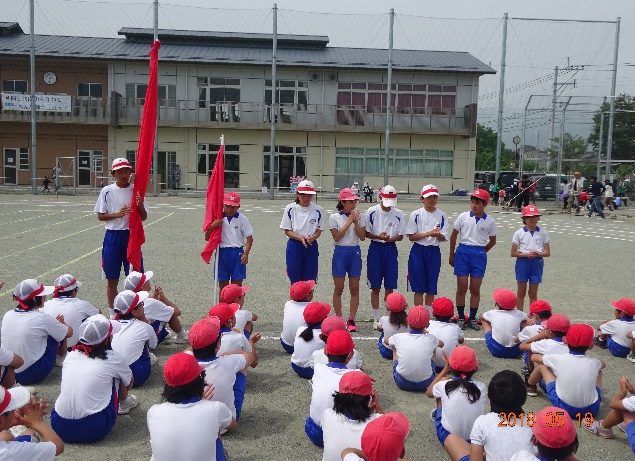 【赤団の解団式】　　　　　　　　　　　　　【白団の解団式】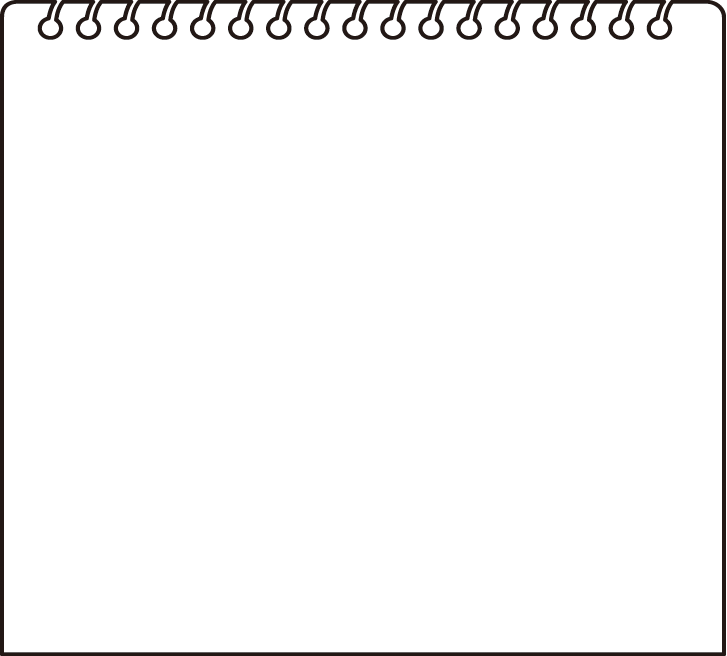 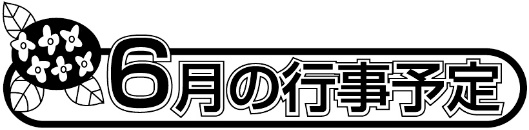 